2023年4月1日施設長・病院長　様一般社団法人　埼玉県作業療法士会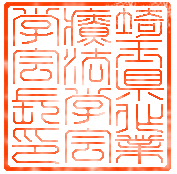 会　長　　宇田　英幸第32回埼玉県作業療法学会学会長　徳永　千尋学会出張のお願いについて謹啓　時下ますますご清祥の段、お喜び申し上げます。平素より、一般社団法人　埼玉県作業療法士会の活動に格別のご理解とご協力を賜り、厚く御礼申し上げます。さて、このたび、下記の要領にて、第32回埼玉県作業療法学会を開催する運びとなりました。つきましては、貴施設所属作業療法士の学会出張に際し、格別のご高配を賜りますよう、謹んでお願い申し上げます。謹白記会　期：2023年7月2日（日）9：00～17：00 （8：30受付開始）（予定）会　場：日本医療科学大学（埼玉県入間郡毛呂山町下川原1276）学会テーマ：『作業療法の未来をはかる～作業療法の無限の可能性～』学会長講演：徳永　千尋　氏（日本医療科学大学　保健医療学部　リハビリテーション学科　作業療法学専攻　教授）「作業療法の未来をはかる～作業療法の無限の可能性～」基調講演Ⅰ：西方　浩一　氏（文京学院大学　保健医療技術学部　作業療法学科　教授）「作業の知識は作業療法を進化させる」基調講演Ⅱ：紙田　緑　氏（府中刑務所　作業療法士）「府中刑務所での取り組みを通して」基調講演Ⅲ：高橋　章郎　氏（首都医校）「府中刑務所での取り組みを通して」一般演題（口述）以上